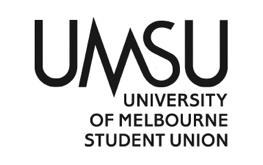   University of Melbourne Student UnionMeeting of the POC DepartmentMinutes21/01/21Meeting 2(22)Location: ZoomMeeting ID: 816 7310 6992Password: 208002Meeting opened at 6:00 pm.Procedural Motion: To suspend standing order for Hiba to chair.Mover: Hiba					Seconded: MoeCARRIED/FAILEDProcedural MattersElection of ChairMotion 1: That Hiba be elected as ChairMover:	 Lauren Scott					Seconded: MoeCARRIED/FAILEDAcknowledgement of Indigenous CustodiansBy the Chair.AttendanceAnushka, Disha, Hiba, Jeff, Moe, Mohamed, Moosa, IsiApologiesMotion: To accept the leave requests en blocMover:	 Hiba				Seconded: -CARRIED/FAILEDProxiesLauren Scott as proxies for Isi Ogwu.MembershipAdoption of Agenda	Motion: To adopt the Agenda as presented.Mover:	 Jeff					Seconded: -CARRIED/FAILEDConfirmation of Previous Minutes			2.1 Minutes 1#(22)	Motion: To accept the previous minutes as a true and accurate record of meeting 1(22) – 23rd of DecemberMover:  Hiba				Seconded: AnushkaCARRIED/FAILEDConflicts of Interest DeclarationNo.Matters Arising from the MinutesCovered points about meeting attendance and notice for the upcoming. If you cannot make it, find a proxy on your behalf. We need to reach a quorum to pass a motion. 54K is the recommended budget; we need to switch things around for our event planning timeline. We need to meet fortnightly, so bear that in mind.Correspondence No.Office Bearer ReportsMotion: To accept the Office Bearer Reports en BlocMover: Hiba					Seconded: JeffCARRIED/FAILEDMotions on NoticeMotions without NoticeOther BusinessSpecial events – Religious Events and money allocation; Jeff questioned about where the future events hold with our current financial position.Speaker Invitation – since we aren’t sure about what could happen during Summerfest/O-week; but we have events planned for 24th and 25th of February (online and in-person). Black Collective Boat Party might or might not happen due to physical distancing rules and covid restrictions.Next MeetingNext meeting link will be sent out with the points brainstormed.Summerfest Event and O-week spendingCloseMeeting closed at 6:30.